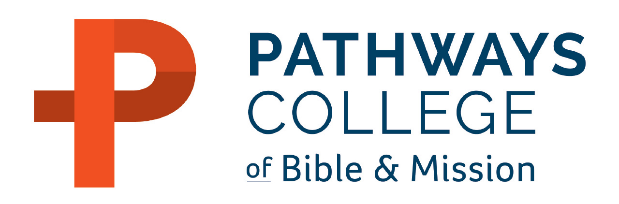 APPLICATION FOR A SUPPORT STAFF POSITONAT PATHWAYS COLLEGE OF BIBLE & MISSIONApplicant Information RequiredApplicants for support staff roles are asked to provide the information listed below:Personal Details:Please fill out the attached application form.A Curriculum Vitae including:Work experience – period employed, position, dutiesFormal qualifications (including dates)Transcripts of any qualifications relevant to the position advertisedExperience relevant to the position advertisedOther relevant trainingPersonal interests including sporting and community activities.Personal Statement:A detailed personal statement about the qualities you can bring to Pathways College.Referees:Supply the names and contact details of two professional referees and two character referees.Indicate the working relationship between yourself and each referee.Submission of Applications:Please submit applications by 4pm Friday 11th February to:			 Julie-Ann Finn                                            Principal’s PA                                            info@pathways.ac.nz 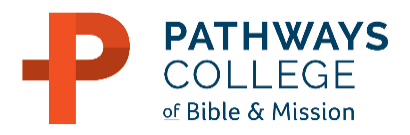 7 Oak LaneJudeaTauranga 3110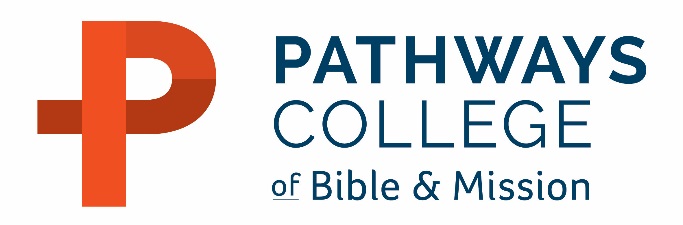 The Beliefs That We TeachWe believe, affirm, and teachGod is.  He exists as Father, Son and Holy Spirit.  He is almighty and has need of nothing.  He is eternal.God, who is spirit, has chosen to create space and time and matter, and all that exists.  He has planned this in his wisdom and created all things by his power.  He has life in himself, and all life has its source in him.  He continues to be Lord and active sustainer of this world and all that he has made.The crown of God’s creation is humanity, whom he has made in his image, and to reflect his glory.  He has made Adam and Eve, male and female.  To them he has given not only a physical body, but also the “spirit of life” that they might be “living souls” and able to have a personal relationship with their Creator.  God has also given them the ability to make their own choices.  Our first parents chose to disobey God and have passed on their fallen nature to all humanity.Jesus Christ, the eternal Son of God, came to earth to be the Saviour of the world.  He, and he alone, fully reveals God.  He was conceived of the Holy Spirit and born of the Virgin Mary, fully God and fully human.  He lived among us on this earth, spoke the words of God, and did the works of God.  He was crucified – an act of sinful men – but his death was also his own act of obedience to God by which he offered himself as a sacrifice for the sins of the world.  He was raised to life again by the power of God, on the third day, left the tomb, and after showing himself alive to his disciples, ascended to heaven.God planned before the world was created that there should be a way of salvation for sinful people.  We ourselves are totally unable to achieve peace with God by our own efforts.  God has acted in grace and chosen to call men and women into his family and kingdom.  At the same time, he invites all people to respond to him by faith in Jesus Christ and his sacrifice, and we are accountable for our choices.  As we receive salvation, we are justified, forgiven, born of God, and have the gift of eternal life.  By the Spirit of God, we begin to be changed to live according to God’s design, and to become like Christ.  Our growing likeness to Christ is evidence of our coming into relationship with God.  God’s greatest requirement of us is that we love him with all of our heart, and that we love our neighbours as ourselves.At the time that anyone receives the gift of salvation, the Holy Spirit comes to dwell within them.  It is by the Spirit of God that we are born again.  The Holy Spirit is eternal and divine.  He reveals Jesus Christ to us.  He teaches the truth and communicates the life and power of God to us.The Holy Spirit has inspired the Scriptures (the Old and New Testaments).  The Scriptures are God’s Word.  They are sufficient for our guidance and are our final authority in all matters of faith and conduct.  Scripture is true and fully reliable.  We do not judge Scripture – rather, we stand under its judgement, and seek in humility to understand it by the Spirit’s aid, and then obey.All who have received salvation become members of Christ’s church.  They are his disciples.  To them is given the task and privilege of being his ambassadors to represent their master to the world, and to proclaim the good news of reconciliation to God through Christ’s sacrifice.The Church functions as a body.  God by his Spirit gives gifts which equip every member to contribute to the church’s ministry, and, for the church to be healthy, every member must be playing his or her part.  All believers are priests, with access to God in prayer and worship solely on the ground of Christ’s sacrifice.  The typical pattern of church government presented by the New Testament is that of oversight by a group of elders.  This provides the pattern for church leadership in our own day.Christ has asked his disciples to remember him regularly in the celebration of the Lord’s Supper (or Communion).  This is a focus of the shared spiritual life of the Church and expresses the unity of believers in Christ.Baptism by immersion in water is a symbolic act in which believers publicly declare their commitment to Christ.Evil is real.  Satan, the enemy of God, is active in this world.  There is a hell as well as a heaven.  But Satan, sin and death have been overcome by Christ in his death and resurrection.The salvation which God has planned for His people is not yet complete.  Christ will soon return to this world as King of kings.  Evil is yet to be finally put down in a process of judgement and in this process, God’s people are vindicated.  The truth of God’s promises to Israel will also be vindicated in a time of blessing for the nation.  The dead will be raised – those who have been born of God to eternal joy, and the unrepentant to eternal sorrow.  Creation will be renewed, and there will be a new heaven and a new earth.  All creatures will sing God’s praise.SUPPORT STAFF POSITION TITLESUPPORT STAFF POSITION TITLEAPPLICANT’S FULL NAMEAPPLICANT’S FULL NAMEADDRESS INFORMATIONADDRESS INFORMATIONHOME PHONE NUMBERHOME PHONE NUMBERMOBILE PHONE NUMBERMOBILE PHONE NUMBEREMAIL ADDRESSEMAIL ADDRESSPERSONAL INFORMATIONPERSONAL INFORMATIONGender:NZ citizen             NZ resident             Work visa(Circle appropriate category above)Gender:NZ citizen             NZ resident             Work visa(Circle appropriate category above)Gender:NZ citizen             NZ resident             Work visa(Circle appropriate category above)Current EmploymentPosition HeldPlace of EmploymentLength of ServiceCurrent EmploymentPosition HeldPlace of EmploymentLength of ServiceCurrent EmploymentPosition HeldPlace of EmploymentLength of ServicePrevious EmploymentPrevious EmploymentPrevious EmploymentPrevious EmploymentPrevious EmploymentPOSITIONEMPLOYEREMPLOYEREMPLOYERLENGTH OF SERVICEQUALIFICATIONS QUALIFICATIONS QUALIFICATIONS Name of Degree and UniversityDiplomaCertificateIn House Professional DevelopmentSubject MajorYear completedREFEREESSupply the names and contact details oftwo Professional Referees andtwo Character RefereesPROFESSIONAL Referee 1Name:Relationship to you:Address: Home phone:Mobile phone:E-mail address:PROFESSIONAL Referee 2Name:Relationship to you:Address: Home phone:Mobile phone:E-mail address:CHARACTER Referee 1Name:Relationship to you:Address: Home phone:Mobile phone:E-mail address:CHARACTER Referee 2Name:Relationship to you:Address: Home phone:Mobile phone:E-mail address:Church AttendedChurch AttendedName:Name of Pastor/Minister:Location:Are you currently involved in any ministries at your church?Please write a detailed personal statement about what you feel you could bring to Pathways College.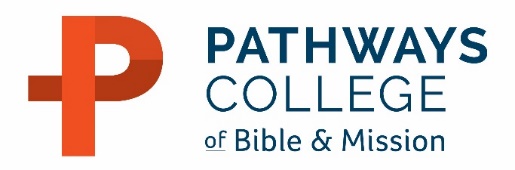 The Board has a policy to employ only the best available support staff to positions at Pathways College.  Have you ever been convicted of an offence against the law (apart from minor traffic) or otherwise know of any reason why you should not be employed to work in a tertiary environment?      	                                                              Yes / No (please circle one)If yes, please give details of offence, or other reasons together with any comments you may wish to make.……………………………………………………………………………………………………………………………………….……………………………………………………………………………………….………………………………………….…………………………………………………………………………………………….…………………………………..……………You may be asked to provide a copy of the relevant Court record(s) obtained from the Registrar of the Court.  Failure to provide correct and true details of any conviction or reason for possible unsuitability will make you liable to dismissal from the employment of Pathways College, should you be the successful applicant.~~~~~~~~~~~~~~~~~~~~~~~~~~~~~~~~~~~~~~~~~~~~~~~~~~~~~~~~~~~~~~~~~~~~~~~~~DeclarationI am aware that this is a smoke-free environment and agree to abide by this and other normal policies and procedures if appointed.  I agree to the Principal contacting any past or present employers, associates or professional colleagues in addition to the names supplied as referees.  I declare that all the information given in this application and in my curriculum vitae is true and correct.  I understand that this may be verified.I have read the Statement of Beliefs and agree to support the Special Christian Character of Pathways College of Bible & Mission.I declare that to the best of my knowledge and belief the information in this application is true and correct.Applicant’s signature:   Date: